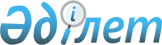 Сарыағаш аудандық мәслихатының 2018 жылғы 21 желтоқсандағы № 32-308-VI "2019-2021 жылдарға арналған аудандық бюджет туралы" шешіміне өзгерістер енгізу туралы
					
			Мерзімі біткен
			
			
		
					Түркістан облысы Сарыағаш аудандық мәслихатының 2019 жылғы 24 қыркүйектегі № 42-395-VI шешiмi. Түркістан облысының Әдiлет департаментiнде 2019 жылғы 2 қазанда № 5189 болып тiркелдi. Мерзімі өткендіктен қолданыс тоқтатылды
      Қазақстан Республикасының 2008 жылғы 4 желтоқсандағы Бюджет кодексінің 109-бабының 5-тармағына, "Қазақстан Республикасындағы жергілікті мемлекеттік басқару және өзін-өзі басқару туралы" Қазақстан Республикасының 2001 жылғы 23 қаңтардағы Заңынының 6-бабының 1-тармағының 1) тармақшасына және Түркістан облыстық мәслихатының 2019 жылғы 13 қырқүйектегі № 42/430-VI "Түркістан облыстық мәслихатының 2018 жылғы 12 желтоқсандағы № 33/347-VI "2019-2021 жылдарға арналған облыстық бюджет туралы" шешіміне өзгерістер енгізу туралы" Нормативтік құқықтық актілерді мемлекеттік тіркеу тізілімінде № 5181 тіркелген шешіміне сәйкес, Сарыағаш аудандық мәслихаты ШЕШІМ ҚАБЫЛДАДЫ:
      1. Сарыағаш аудандық мәслихатының 2018 жылғы 21 желтоқсандағы № 32-308-VI "2019-2021 жылдарға арналған аудандық бюджет туралы" (Нормативтік құқықтық актілерді мемлекеттік тіркеу тізілімінде № 4582 тіркелген, 2019 жылғы 11 қаңтарда "Сарыағаш" газетінде және 2019 жылғы 15 қаңтарда Қазахстан Республикасының нормативтік құқықтық актілерін эталондық бақылау банкінде электрондық түрде жарияланған) шешіміне мынадай өзгерістер енгізілсін:
      1 тармақ мынадай редакцияда жазылсын:
      "1. Сарыағаш ауданының 2019-2021 жылдарға арналған аудандық бюджеті 1, 2 және 3 – қосымшаларға сәйкес, соның ішінде 2019 жылға мынадай көлемде бекітілсін:
      1) кірістер – 55 958 325 мың теңге:
      салықтық түсімдер – 3 487 830 мың теңге;
      салықтық емес түсімдер – 56 746 мың теңге;
      негізгі капиталды сатудан түсетін түсімдер – 133 136 мың теңге;
      трансферттер түсімі – 52 280 613 мың теңге;
      2) шығындар – 56 177 279 мың теңге;
      3) таза бюджеттік кредиттеу – 25 867 мың теңге:
      бюджеттік кредиттер – 75 750 мың теңге теңге;
      бюджеттік кредиттерді өтеу – 49 883 мың теңге;
      4) қаржы активтерiмен операциялар бойынша сальдо – 0 теңге:
      қаржы активтерін сатып алу – 0 теңге;
      мемлекеттің қаржы активтерін сатудан түсетін түсімдер – 0 теңге;
      5) бюджет тапшылығы (профициті) – - 244 821 мың теңге;
      6) бюджет тапшылығын қаржыландыру (профицитін пайдалану) – 244 821 мың теңге:
      қарыздар түсімі – 75 750 мың теңге;
      қарыздарды өтеу – 49 883 мың теңге;
      бюджет қаражатының пайдаланылатын қалдықтары – 218 954 мың теңге.
      2. Көрсетілген шешімнің 1, 6 – қосымшалары осы шешімнің 1, 2 - қосымшаларына сәйкес жаңа редакцияда жазылсын.
      3. "Сарыағаш аудандық мәслихат аппараты" мемлекеттік мекемесі Қазақстан Республикасының заңнамалық актілерінде белгіленген тәртіпте:
      1) осы шешімнің "Қазақстан Республикасы Әділет министрлігі Түркістан облысының Әділет департаменті" Республикалық мемлекеттік мекемесінде мемлекеттік тіркелуін; 
      2) осы шешімді оның ресми жарияланғаннан кейін Сарыағаш аудандық мәслихат аппаратының интернет-ресурсына орналастыруын қамтамасыз етсін.
      4. Осы шешім 2019 жылдың 1 қаңтарынан бастап қолданысқа енгізіледі. 2019 жылға арналған аудандық бюджет 2019 жылға арналған әрбір аудандық маңызы бар қаланың, кенттің және ауылдық округтердiң бюджеттiк бағдарламалары тізбесі
					© 2012. Қазақстан Республикасы Әділет министрлігінің «Қазақстан Республикасының Заңнама және құқықтық ақпарат институты» ШЖҚ РМК
				
      Аудандық мәслихат

      сессиясының төрағасы

Қ.Пердекулов

      Аудандық мәслихат хатшысы

Б. Садықов
Сарыағаш аудандық
мәслихатының 2019 жылғы
24 қырқүйектегі № 42-395-VI
шешіміне 1 қосымшаСарыағаш аудандық
мәслихатының 2018 жылғы
21 желтоқсан № 32-308-VI
шешіміне 1 қосымша
Санаты
Санаты
Санаты
Санаты
Санаты
сомасы мың теңге
Сыныбы
Сыныбы
Сыныбы
Сыныбы
сомасы мың теңге
Ішкі сыныбы
Ішкі сыныбы
Ішкі сыныбы
сомасы мың теңге
Атауы
Атауы
сомасы мың теңге
 1. Кірістер
 1. Кірістер
55 958 325
1
Салықтық түсімдер
Салықтық түсімдер
3 487 830
01
Табыс салығы
Табыс салығы
559 864
2
Жеке табыс салығы
Жеке табыс салығы
559 864
03
Әлеуметтiк салық
Әлеуметтiк салық
575 661
1
Әлеуметтік салық
Әлеуметтік салық
575 661
04
Меншiкке салынатын салықтар
Меншiкке салынатын салықтар
1 977 604
1
Мүлiкке салынатын салықтар
Мүлiкке салынатын салықтар
1 957 272
3
Жер салығы
Жер салығы
17 114
5
Бірыңғай жер салығы
Бірыңғай жер салығы
3 218
05
Тауарларға, жұмыстарға және қызметтерге салынатын ішкі салықтар
Тауарларға, жұмыстарға және қызметтерге салынатын ішкі салықтар
333 019
2
Акциздер
Акциздер
244 329
3
Табиғи және басқа да ресурстарды пайдаланғаны үшiн түсетiн түсiмдер
Табиғи және басқа да ресурстарды пайдаланғаны үшiн түсетiн түсiмдер
12 312
4
Кәсiпкерлiк және кәсiби қызметтi жүргiзгенi үшiн алынатын алымдар
Кәсiпкерлiк және кәсiби қызметтi жүргiзгенi үшiн алынатын алымдар
73 293
5
Ойын бизнесіне салық
Ойын бизнесіне салық
3 085
08
Заңдық маңызы бар әрекеттерді жасағаны және (немесе) оған уәкілеттігі бар мемлекеттік органдар немесе лауазымды адамдар құжаттар бергені үшін алынатын міндетті төлемдер
Заңдық маңызы бар әрекеттерді жасағаны және (немесе) оған уәкілеттігі бар мемлекеттік органдар немесе лауазымды адамдар құжаттар бергені үшін алынатын міндетті төлемдер
41 682
1
Мемлекеттік баж
Мемлекеттік баж
41 682
2
Салықтық емес түсiмдер
Салықтық емес түсiмдер
56 746
01
Мемлекеттік меншіктен түсетін кірістер
Мемлекеттік меншіктен түсетін кірістер
25 854
1
Мемлекеттік кәсіпорындардың таза кірісі бөлігінің түсімдері
Мемлекеттік кәсіпорындардың таза кірісі бөлігінің түсімдері
916
5
Мемлекет меншігіндегі мүлікті жалға беруден түсетін кірістер
Мемлекет меншігіндегі мүлікті жалға беруден түсетін кірістер
14 238
9
Мемлекет меншігінен түсетін басқа да кірістер
Мемлекет меншігінен түсетін басқа да кірістер
10 700
04
Мемлекеттік бюджеттен қаржыландырылатын, сондай-ақ Қазақстан Республикасы Ұлттық Банкінің бюджетінен (шығыстар сметасынан) ұсталатын және қаржыландырылатын мемлекеттік мекемелер салатын айыппұлдар, өсімпұлдар, санкциялар, өндіріп алулар
Мемлекеттік бюджеттен қаржыландырылатын, сондай-ақ Қазақстан Республикасы Ұлттық Банкінің бюджетінен (шығыстар сметасынан) ұсталатын және қаржыландырылатын мемлекеттік мекемелер салатын айыппұлдар, өсімпұлдар, санкциялар, өндіріп алулар
2 175
1
Мұнай секторы ұйымдарынан түсетін түсімдерді қоспағанда, мемлекеттік бюджеттен қаржыландырылатын, сондай-ақ Қазақстан Республикасы Ұлттық Банкінің бюджетінен (шығыстар сметасынан) ұсталатын және қаржыландырылатын мемлекеттік мекемелер салатын айыппұлдар, өсімпұлдар, санкциялар, өндіріп алулар
Мұнай секторы ұйымдарынан түсетін түсімдерді қоспағанда, мемлекеттік бюджеттен қаржыландырылатын, сондай-ақ Қазақстан Республикасы Ұлттық Банкінің бюджетінен (шығыстар сметасынан) ұсталатын және қаржыландырылатын мемлекеттік мекемелер салатын айыппұлдар, өсімпұлдар, санкциялар, өндіріп алулар
2 175
06
Басқа да салықтық емес түсiмдер
Басқа да салықтық емес түсiмдер
28 717
1
Басқа да салықтық емес түсiмдер
Басқа да салықтық емес түсiмдер
28 717
3
Негізгі капиталды сатудан түсетін түсімдер
Негізгі капиталды сатудан түсетін түсімдер
133 136
01
Мемлекеттік мекемелерге бекітілген мемлекеттік мүлікті сату
Мемлекеттік мекемелерге бекітілген мемлекеттік мүлікті сату
196
1
Мемлекеттік мекемелерге бекітілген мемлекеттік мүлікті сату
Мемлекеттік мекемелерге бекітілген мемлекеттік мүлікті сату
196
03
Жердi және материалдық емес активтердi сату
Жердi және материалдық емес активтердi сату
132 940
1
Жерді сату
Жерді сату
132 940
4
Трансферттердің түсімдері
Трансферттердің түсімдері
52 280 613
02
Мемлекеттiк басқарудың жоғары тұрған органдарынан түсетiн трансферттер
Мемлекеттiк басқарудың жоғары тұрған органдарынан түсетiн трансферттер
52 280 613
2
Облыстық бюджеттен түсетiн трансферттер
Облыстық бюджеттен түсетiн трансферттер
52 280 613
Функционалдық топ
Функционалдық топ
Функционалдық топ
Функционалдық топ
Функционалдық топ
сомасы мың теңге
Кіші функция
Кіші функция
Кіші функция
Кіші функция
сомасы мың теңге
Бюджеттік бағдарламалардың әкімшісі
Бюджеттік бағдарламалардың әкімшісі
Бюджеттік бағдарламалардың әкімшісі
сомасы мың теңге
Бағдарлама
Бағдарлама
сомасы мың теңге
Кіші бағдарлама
сомасы мың теңге
Атауы
сомасы мың теңге
2. Шығындар
56 177 279
01
Жалпы сипаттағы мемлекеттiк қызметтер
508 205
1
Мемлекеттiк басқарудың жалпы функцияларын орындайтын өкiлдi, атқарушы және басқа органдар
252 965
112
Аудан (облыстық маңызы бар қала) мәслихатының аппараты
44 459
001
Аудан (облыстық маңызы бар қала) мәслихатының қызметін қамтамасыз ету жөніндегі қызметтер
27 899
003
Мемлекеттік органның күрделі шығыстары
16 560
122
Аудан (облыстық маңызы бар қала) әкімінің аппараты
189 755
001
Аудан (облыстық маңызы бар қала) әкімінің қызметін қамтамасыз ету жөніндегі қызметтер
145 890
003
Мемлекеттік органның күрделі шығыстары
43 865
123
Қаладағы аудан, аудандық маңызы бар қала, кент, ауыл, ауылдық округ әкімінің аппараты
18 751
001
Қаладағы аудан, аудандық маңызы бар қала, кент, ауыл, ауылдық округ әкімінің қызметін қамтамасыз ету жөніндегі қызметтер
18 382
022
Мемлекеттік органның күрделі шығыстары
369
2
Қаржылық қызмет
6 500
459
Ауданның (облыстық маңызы бар қаланың) экономика және қаржы бөлімі
6 500
003
Салық салу мақсатында мүлікті бағалауды жүргізу
5 000
010
Жекешелендіру, коммуналдық меншікті басқару, жекешелендіруден кейінгі қызмет және осыған байланысты дауларды реттеу 
1 500
5
Жоспарлау және статистикалық қызмет
154 881
459
Ауданның (облыстық маңызы бар қаланың) экономика және қаржы бөлімі
154 881
061
Бюджеттік инвестициялар және мемлекеттік-жекешелік әріптестік, оның ішінде концессия мәселелері жөніндегі құжаттаманы сараптау және бағалау
154 881
9
Жалпы сипаттағы өзге де мемлекеттiк қызметтер
93 859
454
Ауданның (облыстық маңызы бар қаланың) кәсіпкерлік және ауыл шаруашылығы бөлімі
38 534
001
Жергілікті деңгейде кәсіпкерлікті және ауыл шаруашылығын дамыту саласындағы мемлекеттік саясатты іске асыру жөніндегі қызметтер
37 619
007
Мемлекеттік органның күрделі шығыстары
915
459
Ауданның (облыстық маңызы бар қаланың) экономика және қаржы бөлімі
45 021
001
Ауданның (облыстық маңызы бар қаланың) экономикалық саясаттың қалыптастыру мен дамыту, мемлекеттік жоспарлау, бюджеттік атқару және коммуналдық меншігін басқару саласындағы мемлекеттік саясатты іске асыру жөніндегі қызметтер 
37 327
015
Мемлекеттік органның күрделі шығыстары
962
113
Жергілікті бюджеттерден берілетін ағымдағы нысаналы трансферттер
6732
467
Ауданның (облыстық маңызы бар қаланың) құрылыс бөлімі
10 304
040
Мемлекеттік органдардың объектілерін дамыту
10 304
02
Қорғаныс
156 784
1
Әскери мұқтаждар
20 511
122
Аудан (облыстық маңызы бар қала) әкімінің аппараты
20 511
005
Жалпыға бірдей әскери міндетті атқару шеңберіндегі іс-шаралар
20 511
2
Төтенше жағдайлар жөнiндегi жұмыстарды ұйымдастыру
136 273
122
Аудан (облыстық маңызы бар қала) әкімінің аппараты
136 273
006
Аудан (облыстық маңызы бар қала) ауқымындағы төтенше жағдайлардың алдын алу және оларды жою
119 738
007
Аудандық (қалалық) ауқымдағы дала өрттерінің, сондай-ақ мемлекеттік өртке қарсы қызмет органдары құрылмаған елдi мекендерде өрттердің алдын алу және оларды сөндіру жөніндегі іс-шаралар
16 535
04
Бiлiм беру
17 700 366
1
Мектепке дейiнгi тәрбие және оқыту
834 880
123
Қаладағы аудан, аудандық маңызы бар қала, кент, ауыл, ауылдық округ әкімінің аппараты
31 401
041
Мектепке дейінгі білім беру ұйымдарында мемлекеттік білім беру тапсырысын іске асыруға
31 401
464
Ауданның (облыстық маңызы бар қаланың) білім бөлімі
803 479
009
Мектепке дейінгі тәрбие мен оқыту ұйымдарының қызметін қамтамасыз ету
56 819
024
Мектепке дейінгі білім беру ұйымдарында мемлекеттік білім беру тапсырыстарын іске асыруға аудандық маңызы бар қала, ауыл, кент, ауылдық округ бюджеттеріне берілетін ағымдағы нысаналы трансферттер
698 636
040
Мектепке дейінгі білім беру ұйымдарында мемлекеттік білім беру тапсырысын іске асыруға
48 024
2
Бастауыш, негізгі орта және жалпы орта білім беру
15 746 741
464
Ауданның (облыстық маңызы бар қаланың) білім бөлімі
14 024 040
003
Жалпы білім беру
13 914 406
006
Балаларға қосымша білім беру 
109 634
467
Ауданның (облыстық маңызы бар қаланың) құрылыс бөлімі
1 722 701
024
Бастауыш, негізгі орта және жалпы орта білім беру объектілерін салу және реконструкциялау
1 722 701
9
Бiлiм беру саласындағы өзге де қызметтер
1 118 745
464
Ауданның (облыстық маңызы бар қаланың) білім бөлімі
1 118 745
001
Жергілікті деңгейде білім беру саласындағы мемлекеттік саясатты іске асыру жөніндегі қызметтер
25 391
005
Ауданның (облыстық маңызы бар қаланың) мемлекеттік білім беру мекемелер үшін оқулықтар мен оқу-әдiстемелiк кешендерді сатып алу және жеткізу
632 855
015
Жетім баланы (жетім балаларды) және ата-аналарының қамқорынсыз қалған баланы (балаларды) күтіп-ұстауға қамқоршыларға (қорғаншыларға) ай сайынға ақшалай қаражат төлемі
35 480
022
Жетім баланы (жетім балаларды) және ата-анасының қамқорлығынсыз қалған баланы (балаларды) асырап алғаны үшін Қазақстан азаматтарына біржолғы ақша қаражатын төлеуге арналған төлемдер
568
067
Ведомстволық бағыныстағы мемлекеттік мекемелерінің және ұйымдарының күрделі шығыстары
259 830
113
Жергілікті бюджеттерден берілетін ағымдағы нысаналы трансферттер
164 621
06
Әлеуметтiк көмек және әлеуметтiк қамсыздандыру
 8 793 882
1
Әлеуметтiк қамсыздандыру
7 132 137
451
Ауданның (облыстық маңызы бар қаланың) жұмыспен қамту және әлеуметтік бағдарламалар бөлімі
7 118 068
005
Мемлекеттік атаулы әлеуметтік көмек 
7 118 068
464
Ауданның (облыстық маңызы бар қаланың) білім бөлімі
14 069
030
Патронат тәрбиешілерге берілген баланы (балаларды) асырап бағу
14 069
2
Әлеуметтiк көмек
1 553 685
451
Ауданның (облыстық маңызы бар қаланың) жұмыспен қамту және әлеуметтік бағдарламалар бөлімі
1 553 685
002
Жұмыспен қамту бағдарламасы
934 566
004
Ауылдық жерлерде тұратын денсаулық сақтау, білім беру, әлеуметтік қамтамасыз ету, мәдениет, спорт және ветеринар мамандарына отын сатып алуға Қазақстан Республикасының заңнамасына сәйкес әлеуметтік көмек көрсету
21 452
006
Тұрғын үйге көмек көрсету
15 263
007
Жергілікті өкілетті органдардың шешімі бойынша мұқтаж азаматтардың жекелеген топтарына әлеуметтік көмек
166 773
010
Үйден тәрбиеленіп оқытылатын мүгедек балаларды материалдық қамтамасыз ету
15 817
014
Мұқтаж азаматтарға үйде әлеуметтiк көмек көрсету
97 665
017
Оңалтудың жеке бағдарламасына сәйкес мұқтаж мүгедектердi мiндеттi гигиеналық құралдармен қамтамасыз ету, қозғалуға қиындығы бар бірінші топтағы мүгедектерге жеке көмекшінің және есту бойынша мүгедектерге қолмен көрсететiн тіл маманының қызметтерін ұсыну
224 705
023
Жұмыспен қамту орталықтарының қызметін қамтамасыз ету
77 444
9
Әлеуметтiк көмек және әлеуметтiк қамтамасыз ету салаларындағы өзге де қызметтер
108 060
451
Ауданның (облыстық маңызы бар қаланың) жұмыспен қамту және әлеуметтік бағдарламалар бөлімі
108 060
001
Жергілікті деңгейде халық үшін әлеуметтік бағдарламаларды жұмыспен қамтуды қамтамасыз етуді іске асыру саласындағы мемлекеттік саясатты іске асыру жөніндегі қызметтер 
55 057
011
Жәрдемақыларды және басқа да әлеуметтік төлемдерді есептеу, төлеу мен жеткізу бойынша қызметтерге ақы төлеу
42 798
021
Мемлекеттік органның күрделі шығыстары 
5 729
067
Ведомстволық бағыныстағы мемлекеттік мекемелерінің және ұйымдарының күрделі шығыстары
4 476
7
Тұрғын үй-коммуналдық шаруашылық
7 282 973
1
Тұрғын үй шаруашылығы
4 193 379
467
Ауданның (облыстық маңызы бар қаланың) құрылыс бөлімі
3 867 107
003
Коммуналдық тұрғын үй қорының тұрғын үйін жобалау және (немесе) салу, реконструкциялау
3 867 107
497
Ауданның (облыстық маңызы бар қаланың) тұрғын үй-коммуналдық шаруашылық бөлімі
326 272
001
Жергілікті деңгейде тұрғын үй-коммуналдық шаруашылық саласындағы мемлекеттік саясатты іске асыру бойынша қызметтер
58 048
003
Мемлекеттік органның күрделі шығыстары
1 200
033
Инженерлік-коммуникациялық инфрақұрылымды жобалау, дамыту және (немесе) жайластыру
115 147
113
Жергілікті бюджеттерден берілетін ағымдағы нысаналы трансферттер
151 877
2
Коммуналдық шаруашылық
3 088 058
497
Ауданның (облыстық маңызы бар қаланың) тұрғын үй-коммуналдық шаруашылық бөлімі
3 088 058
027
Ауданның (облыстық маңызы бар қаланың) коммуналдық меншігіндегі газ жүйелерін пайдалануды ұйымдастыру
84 477
028
Коммуналдық шаруашылықты дамыту
278 749
029
Сумен жабдықтау және су бұру жүйелерін дамыту
1 039 210
058
Ауылдық елді мекендердегі сумен жабдықтау және су бұру жүйелерін дамыту
1 685 622
3
Елді-мекендерді абаттандыру
1 536
123
Қаладағы аудан, аудандық маңызы бар қала, кент, ауыл, ауылдық округ әкімінің аппараты
1 536
009
Елді мекендердің санитариясын қамтамасыз ету
200
011
Елді мекендерді абаттандыру мен көгалдандыру
1 336
8
Мәдениет, спорт, туризм және ақпараттық кеңістiк
1 063 484
1
Мәдениет саласындағы қызмет
263 430
457
Ауданның (облыстық маңызы бар қаланың) мәдениет, тілдерді дамыту, дене шынықтыру және спорт бөлімі
236 800
003
Мәдени-демалыс жұмысын қолдау
236 800
467
Ауданның (облыстық маңызы бар қаланың) құрылыс бөлімі
26 630
011
Мәдениет объектілерін дамыту
26 630
2
Спорт
453 196
457
Ауданның (облыстық маңызы бар қаланың) мәдениет, тілдерді дамыту, дене шынықтыру және спорт бөлімі
453 196
008
Ұлттық және бұқаралық спорт түрлерін дамыту
436 926
009
Аудандық (облыстық маңызы бар қалалық) деңгейде спорттық жарыстар өткiзу
9 045
010
Әртүрлi спорт түрлерi бойынша аудан (облыстық маңызы бар қала) құрама командаларының мүшелерiн дайындау және олардың облыстық спорт жарыстарына қатысуы
7 225
3
Ақпараттық кеңiстiк
201 156
456
Ауданның (облыстық маңызы бар қаланың) ішкі саясат бөлімі
49 900
002
Мемлекеттік ақпараттық саясат жүргізу жөніндегі қызметтер
49 900
457
Ауданның (облыстық маңызы бар қаланың) мәдениет, тілдерді дамыту, дене шынықтыру және спорт бөлімі
151 256
006
Аудандық (қалалық) кiтапханалардың жұмыс iстеуi
129 225
007
Мемлекеттік тілді және Қазақстан халықтарының басқа да тілдерін дамыту
22 031
9
Мәдениет, спорт, туризм және ақпараттық кеңiстiктi ұйымдастыру жөнiндегi өзге де қызметтер
145 702
456
Ауданның (облыстық маңызы бар қаланың) ішкі саясат бөлімі
87 684
001
Жергілікті деңгейде ақпарат, мемлекеттілікті нығайту және азаматтардың әлеуметтік сенімділігін қалыптастыру саласында мемлекеттік саясатты іске асыру жөніндегі қызметтер
32 635
003
Жастар саясаты саласында іс-шараларды іске асыру
52 557
032
Ведомстволық бағыныстағы мемлекеттік мекемелерінің және ұйымдарының күрделі шығыстары
2 492
457
Ауданның (облыстық маңызы бар қаланың) мәдениет, тілдерді дамыту, дене шынықтыру және спорт бөлімі
58 018
001
Жергілікті деңгейде мәдениет, тілдерді дамыту, дене шынықтыру және спорт саласында мемлекеттік саясатты іске асыру жөніндегі қызметтер
18 009
014
Мемлекеттік органның күрделі шығыстары
155
032
Ведомстволық бағыныстағы мемлекеттік мекемелерінің және ұйымдарының күрделі шығыстары
39 854
9
Отын-энергетика кешенi және жер қойнауын пайдалану
289 930
9
Отын-энергетика кешені және жер қойнауын пайдалану саласындағы өзге де қызметтер
289 930
497
Ауданның (облыстық маңызы бар қаланың) тұрғын үй-коммуналдық шаруашылық бөлімі
289 930
038
Газ тасымалдау жүйесін дамыту
289 930
10
Ауыл, су, орман, балық шаруашылығы, ерекше қорғалатын табиғи аумақтар, қоршаған ортаны және жануарлар дүниесін қорғау, жер қатынастары
270 107
1
Ауыл шаруашылығы
211 385
473
Ауданның (облыстық маңызы бар қаланың) ветеринария бөлімі
211 385
001
Жергілікті деңгейде ветеринария саласындағы мемлекеттік саясатты іске асыру жөніндегі қызметтер
14 611
006
Ауру жануарларды санитарлық союды ұйымдастыру
600
007
Қаңғыбас иттер мен мысықтарды аулауды және жоюды ұйымдастыру
7 200
008
Алып қойылатын және жойылатын ауру жануарлардың, жануарлардан алынатын өнімдер мен шикізаттың құнын иелеріне өтеу
1 500
009
Жануарлардың энзоотиялық аурулары бойынша ветеринариялық іс-шараларды жүргізу
15 000
010
Ауыл шаруашылығы жануарларын сәйкестендіру жөніндегі іс-шараларды өткізу
1 474
011
Эпизоотияға қарсы іс-шаралар жүргізу
171 000
6
Жер қатынастары
27 561
463
Ауданның (облыстық маңызы бар қаланың) жер қатынастары бөлімі
27 561
001
Аудан (облыстық маңызы бар қала) аумағында жер қатынастарын реттеу саласындағы мемлекеттік саясатты іске асыру жөніндегі қызметтер
22 218
003
Елдi мекендердi жер-шаруашылық орналастыру
3 000
007
Мемлекеттік органның күрделі шығыстары
2343
9
Ауыл, су, орман, балық шаруашылығы, қоршаған ортаны қорғау және жер қатынастары саласындағы басқа да қызметтер
31 161
459
Ауданның (облыстық маңызы бар қаланың) экономика және қаржы бөлімі
31 161
099
Мамандарға әлеуметтік қолдау көрсету жөніндегі шараларды іске асыру
31 161
11
Өнеркәсіп, сәулет, қала құрылысы және құрылыс қызметі
185 627
2
Сәулет, қала құрылысы және құрылыс қызметі
185 627
467
Ауданның (облыстық маңызы бар қаланың) құрылыс бөлімі
40 385
001
Жергілікті деңгейде құрылыс саласындағы мемлекеттік саясатты іске асыру жөніндегі қызметтер
36 536
017
Мемлекеттік органның күрделі шығыстары
3 849
468
Ауданның (облыстық маңызы бар қаланың) сәулет және қала құрылысы бөлімі
145 242
001
Жергілікті деңгейде сәулет және қала құрылысы саласындағы мемлекеттік саясатты іске асыру жөніндегі қызметтер
16 991
003
Аудан аумағында қала құрылысын дамыту схемаларын және елді мекендердің бас жоспарларын әзірлеу
31 474
004
Мемлекеттік органның күрделі шығыстары
1 489
113
Жергілікті бюджеттерден берілетін ағымдағы нысаналы трансферттер
95 288
12
Көлiк және коммуникация
743 956
1
Автомобиль көлiгi
678 015
485
Ауданның (облыстық маңызы бар қаланың) жолаушылар көлігі және автомобиль жолдары бөлімі
678 015
022
Көлік инфрақұрылымын дамыту
15 204
023
Автомобиль жолдарының жұмыс істеуін қамтамасыз ету
73 882
045
Аудандық маңызы бар автомобиль жолдарын және елді-мекендердің көшелерін күрделі және орташа жөндеу
588 929
9
Көлiк және коммуникациялар саласындағы басқа да қызметтер
65 941
485
Ауданның (облыстық маңызы бар қаланың) жолаушылар көлігі және автомобиль жолдары бөлімі
65 941
001
Жергілікті деңгейде жолаушылар көлігі және автомобиль жолдары саласындағы мемлекеттік саясатты іске асыру жөніндегі қызметтер
15 766
003
Мемлекеттік органның күрделі шығыстары
180
037
Әлеуметтік маңызы бар қалалық (ауылдық), қала маңындағы және ауданішілік қатынастар бойынша жолаушылар тасымалдарын субсидиялау
8 714
113
Жергілікті бюджеттерден берілетін ағымдағы нысаналы трансферттер
41 281
13
Басқалар
264 849
9
Басқалар
264 849
459
Ауданның (облыстық маңызы бар қаланың) экономика және қаржы бөлімі
227 849
012
Ауданның (облыстық маңызы бар қаланың) жергілікті атқарушы органының резерві 
56 000
026
Аудандық маңызы бар қала, ауыл, кент, ауылдық округ бюджеттеріне азаматтық қызметшілердің жекелеген санаттарының, мемлекеттік бюджет қаражаты есебінен ұсталатын ұйымдар қызметкерлерінің, қазыналық кәсіпорындар қызметкерлерінің жалақысын көтеруге берілетін ағымдағы нысаналы трансферттер
171 849
464
Ауданның (облыстық маңызы бар қаланың) білім бөлімі
37 000
096
Мемлекеттік-жекешелік әріптестік жобалар бойынша мемлекеттік міндеттемелерді орындау
37 000
14
Борышқа қызмет көрсету
64
1
Борышқа қызмет көрсету
64
459
Ауданның (облыстық маңызы бар қаланың) экономика және қаржы бөлімі
64
021
Жергілікті атқарушы органдардың облыстық бюджеттен қарыздар бойынша сыйақылар мен өзге де төлемдерді төлеу бойынша борышына қызмет көрсету 
64
15
Трансферттер
18 917 052
1
Трансферттер
18 917 052
459
Ауданның (облыстық маңызы бар қаланың) экономика және қаржы бөлімі
18 917 052
006
Нысаналы пайдаланылмаған (толық пайдаланылмаған) трансферттерді қайтару
7 190
024
Мемлекеттік органдардың функцияларын мемлекеттік басқарудың төмен тұрған деңгейлерінен жоғарғы деңгейлерге беруге байланысты жоғары тұрған бюджеттерге берілетін ағымдағы нысаналы трансферттер
13 589 820
038
Субвенциялар
5 172 915
049
Бюджет заңнамасымен қарастырылған жағдайларда жалпы сипаттағы трансферттерді қайтару 
147 127
3. Таза бюджеттік кредиттеу 
25 867
Бюджеттік кредиттер 
75 750
10
Ауыл, су, орман, балық шаруашылығы, ерекше қорғалатын табиғи аумақтар, қоршаған ортаны және жануарлар дүниесін қорғау, жер қатынастары
75 750
9
Ауыл, су, орман, балық шаруашылығы, қоршаған ортаны қорғау және жер қатынастары саласындағы басқа да қызметтер
75 750
459
Ауданның (облыстық маңызы бар қаланың) экономика және қаржы бөлімі
75 750
018
Мамандарды әлеуметтік қолдау шараларын іске асыруға берілетін бюджеттік кредиттер
75 750
Санаты
Санаты
Санаты
Санаты
Санаты
сомасы мың теңге
Сыныбы
Сыныбы
Сыныбы
Сыныбы
сомасы мың теңге
Ішкі сыныбы
Ішкі сыныбы
Ішкі сыныбы
сомасы мың теңге
Атауы
сомасы мың теңге
5
Бюджеттік кредиттерді өтеу
49 883
01
Бюджеттік кредиттерді өтеу
49 883
1
Мемлекеттік бюджеттен берілген бюджеттік кредиттерді өтеу
49 883
4. Қаржы активтерiмен операциялар бойынша сальдо
0
қаржы активтерін сатып алу 
0
мемлекеттің қаржы активтерін сатудан түсетін түсімдер
0
5. Бюджет тапшылығы (профициті)
-244 821
6. Бюджет тапшылығын қаржыландыру (профицитін пайдалану)
244 821
Қарыздар түсімі
75 750
Санаты
Санаты
Санаты
Санаты
Санаты
сомасы мың теңге
Сыныбы
Сыныбы
Сыныбы
Сыныбы
сомасы мың теңге
Ішкі сыныбы
Ішкі сыныбы
Ішкі сыныбы
сомасы мың теңге
Атауы
сомасы мың теңге
7
Қарыздар түсімі
75 750
01
Мемлекеттік ішкі қарыздар 
75 750
2
Қарыз алу келісім-шарттары
75 750
16
Қарыздарды өтеу
49 883
1
Қарыздарды өтеу
49 883
459
Ауданның (облыстық маңызы бар қаланың) экономика және қаржы бөлімі
49 883
005
Жергілікті атқарушы органның жоғары тұрған бюджет алдындағы борышын өтеу
49 883
Санаты
Санаты
Санаты
Санаты
Санаты
сомасы мың теңге
Сыныбы
Сыныбы
Сыныбы
Сыныбы
сомасы мың теңге
Ішкі сыныбы
Ішкі сыныбы
Ішкі сыныбы
сомасы мың теңге
Атауы
сомасы мың теңге
8
Бюджет қаражаттарының пайдаланылатын қалдықтары
218 954
01
Бюджет қаражаты қалдықтары
218 954
1
Бюджет қаражатының бос қалдықтары
218 954Сарыағаш аудандық
мәслихатының 2019 жылғы
24 қырқүйектегі № 42-395-VI
шешіміне 2 қосымшаСарыағаш аудандық
мәслихатының 2018 жылғы
21 желтоқсандағы № 32-308-VI
шешіміне 6 қосымша
Функционалдық топ
Функционалдық топ
Функционалдық топ
Функционалдық топ
Функционалдық топ
сомасы мың теңге
Кіші функция
Кіші функция
Кіші функция
Кіші функция
сомасы мың теңге
Бюджеттік бағдарламалардың әкімшісі
Бюджеттік бағдарламалардың әкімшісі
Бюджеттік бағдарламалардың әкімшісі
сомасы мың теңге
Бағдарлама
Бағдарлама
сомасы мың теңге
Атауы
сомасы мың теңге
Әлімтау ауылдық округі әкімі аппараты
56 688
01
Жалпы сипаттағы мемлекеттiк қызметтер
18 751
1
Мемлекеттiк басқарудың жалпы функцияларын орындайтын өкiлдi, атқарушы және басқа органдар
18 751
123
Қаладағы аудан, аудандық маңызы бар қала, кент, ауыл, ауылдық округ әкімінің аппараты
18 751
001
Қаладағы аудан, аудандық маңызы бар қала, кент, ауыл, ауылдық округ әкімінің қызметін қамтамасыз ету жөніндегі қызметтер
18 382
022
Мемлекеттік органның күрделі шығыстары
369
04
Бiлiм беру
31 401
1
Мектепке дейiнгi тәрбие және оқыту
31 401
123
Қаладағы аудан, аудандық маңызы бар қала, кент, ауыл, ауылдық округ әкімінің аппараты
31 401
041
Мектепке дейінгі білім беру ұйымдарында мемлекеттік білім беру тапсырысын іске асыруға
31 401
7
Тұрғын үй-коммуналдық шаруашылық
1 536
3
Елді-мекендерді көркейту
1 536
123
Қаладағы аудан, аудандық маңызы бар қала, кент, ауыл, ауылдық округ әкімінің аппараты
1 536
009
Елді мекендердің санитариясын қамтамасыз ету
200
011
Елді мекендерді абаттандыру мен көгалдандыру
1 336